Höstlovssträning31 okt -1 nov på Fagereke Ryttarförening31 okt eftermiddag/kväll, 1 nov förmiddag.Dag 1: markarbete med bommar och små hinderDag 2: lydnadshoppning inriktat på styrka och precisionGrupperna delas in efter nivå och önskade mål(anges i anmälan). Grupper om max 3-4 ekipage.Pris: 1 dag 300kr, 2 dagar 500 kr, anläggningsavgift tillkommer Anmälan senast 27 okt.Anmälan: ramonasvensson@hotmail.com ange Fagereke i ämnes raden eller sms 0739736504Ramona är licensierad C-tränare, diplomerad fysioterapeut. Utbildad hästar upp till 1.45 hoppning samt ryttare till 140.Alla ryttare oavsett nivå är varmt välkomna! Anläggningsavgift: Anläggningskort / 60kr för medlemmar / 120kr icke medlemmar i Fagereke ryttarförening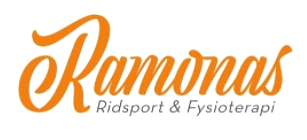 